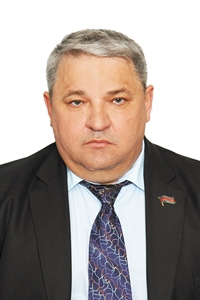 Чвикалов Виктор АлексеевичТРУДОВАЯ ДЕЯТЕЛЬНОСТЬДата рождения4 декабря 1959 годаМесто рожденияс. Шереметьевка, Тбилисского района,Краснодарского краяАдрес постоянной регистрацииКраснодарский край, Тбилисский район, с. Шереметьевское, ул. Колхозная, 82Образование (когда и какие учеб. заведения закончил)Высшее, Адыгейский государственный университет г. Майкоп,  2003 годСпециальность по образованию Бухгалтерский учет и аудитУченая степень-Нахождение в статусе депутатавыборных органов С 2010 по 2015 г. являлся депутатом Совета МО Тбилисский район, 2019 год депутат четвертого созыва Тбилисского сельского поселения Тбилисского районаГосударственные наградынетЧленство (участие) в общественных объединениях (организациях, движениях)Атаман Тбилисского районного казачьего общества Кавказского отдельского казачьего общества Кубанского войскового казачьего обществаЧленство в партии (год вступления)/беспартийныйЧлен партии ЕДИНАЯ РОССИЯПартийная должностьНеГод начала – год окончания                                    Должность, место работы           -в 1975 году был принят в члены колхоза имени Т.Г. Шевченко.            - в мае 1978 года призван в ряды Советской Армии. Службу проходил в городе Ташкенте Узбекской ССР, демобилизовался в мае 1980 года в должности сержанта	- с 1980 по 1989 год работал мастером производственного обучения в Ванновском СПТУ № 20 Тбилисского района;	- с 1989 по 1999 год работал директором кооператива «Луч»;	- с 1991 по 2005 год руководил крестьянским хозяйством Чвикалова В.А.;- с 2000 по 2005 год – директор ООО «Орбита», заместитель генерального директора «Кубаньрыбопродукт»;	- в 2005 году был назначен на должность главы Алексее - Тенгинского сельского округа администрации МО Тбилисский район;	- в январе 2006 года был избран главой главой Алексее – Тенгинского сельского поселения Тбилисского района, в должности главы проработал до сентября 2007 года;            - с 2006 года является атаманом Тбилисского районного казачьего общества Кавказского казачьего войска	- с 2007 по 2009 год – директор производству ЗАО им Т.Г. Шевченко;	- с 2009 пот 2012 год работал директором среднего специального профессионального училища № 62 Краснодарского края;	- в 2012 году назначен на должность директора ГБПОУ КК «Кропоткинский техникум технологий и железнодорожного транспорта». 	- с 20 февраля занимает должность исполняющего обязанности главы Тбилисского сельского поселения Тбилисского района;          - с 4 апреля 2017 г по 24 мая 2018 г. занимал должность главы Тбилисского сельского поселения Тбилисского района;         - с мая 2018 года и по настоящее время работает директором ГБПОУ КК «Кропоткинский техникум технологий и железнодорожного транспорта»Контактные телефоны: моб.: +7 (918) 438-11-58